VLOGA ZA OPROSTITEV PLAČILA IZPOSOJEVALNINE UČBENIKOV IZ UČBENIŠKEGA SKLADA     Ime in priimek vlagatelja  …………………………………….. , razred ………………..     Naslov: ……………………………………………………, Pošta: ………………………………DIJAK JE BREZ STARŠEV ALI NE ŽIVI PRI STARŠIH ( skrbništvo, rejništvo )DA		NEBREZPOSELNOST:OČETA				DA		NEMATERE				DA		NEDOLGOTRAJNI SOCIALNI PROBLEMI V DRUŽINI ( bolezen, invalidnost, ….. ).Prosimo za kratek opis.………………………………………………………………………………………………………………………………………………………………………………………………………………………………………………………………………………………………………………………………………………Datum: 					          Podpis staršev oz. skrbnikov:       			                                       											Podpis vlagatelja: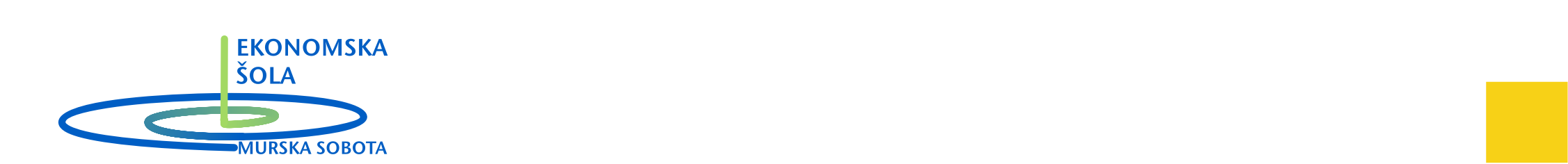 EKONOMSKA ŠOLA Murska Sobota Srednja šola in gimnazijaNoršinska ulica 139000 MURSKA  SOBOTA